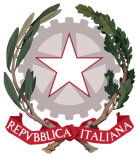 Istituto di Istruzione Secondaria Superiore"Archimede"Via Sipione, 147 - 96019 Rosolini (SR)Tel.0931502286 – Fax: 0931850007e-mail :sris017003@istruzione.it - sris017003@pec.istruzione.itC.F. 83001030895 - Cod. Mecc. SRIS017003CodiceUnivoco Ufficio:  UF5C1Ywww.istitutosuperiorearchimede.edu.itAi genitori dello studente/ssa________________________                                              Classe______sez.______LICEO □   ITIS □   IPCT □OGGETTO: Sospensione del giudizio A.S.2023/2024Disciplina		____________________________________________Nominativo Docente ____________________________________________VOTO	_________La prova di verifica verterà su seguenti argomenti.  Si allega programma del docente.  Argomenti oggetto della prova di verifica:        ……………………………………………………………………………………………………………………………………………………………………………………………………………………………………………………………………………………………………………………………………………………………………………………………………………………………………………………………………………………………………………………………………………………Il calendario degli esami per la sospensione del debito sarà pubblicato sul sito web dell’istituzione scolastica.La presenza agli esami di recupero è obbligatoria.L’esito della prova di verifica è determinante per l’ammissione alla classe successiva.Rosolini,_________________(data scrutinio)                                                                                                                    Firma Docente                                                                                                         ____________________________Tipologia provaScrittaOraleTipologia prova